АДМИНИСТРАЦИЯ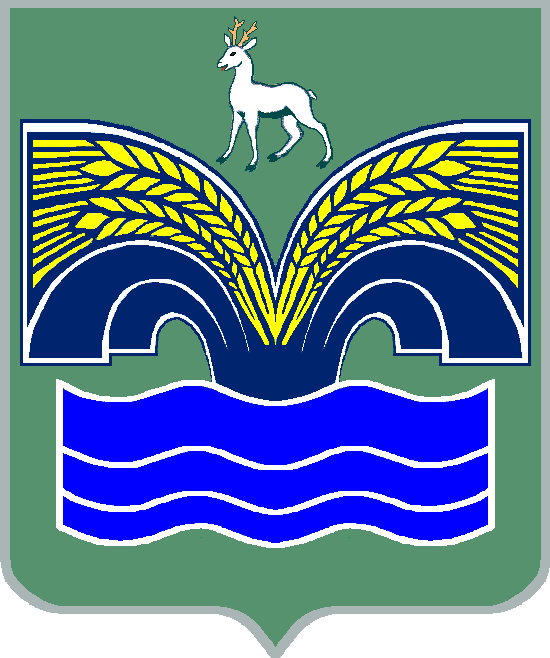 МУНИЦИПАЛЬНОГО РАЙОНА КРАСНОЯРСКИЙСАМАРСКОЙ ОБЛАСТИРАСПОРЯЖЕНИЕот 01.03.2023 №  28-рОб утверждении плана проведения провероксоблюдения трудового законодательства и иных нормативныхправовых актов, содержащих нормы трудового права,в организациях, подведомственных администрациимуниципального района Красноярский Самарской области, на 2023 годВ соответствии со статьей 353.1 Трудового кодекса Российской Федерации, пунктом 3 части 4 статьи 36 Федерального закона                              от 06.10.2003 № 131 – ФЗ «Об общих принципах организации местного самоуправления в Российской Федерации», Законом Самарской области             от 29.12.2012 № 140-ГД «О ведомственном контроле за соблюдением законодательства и иных нормативных правовых актов, содержащих нормы трудового права», пунктом 5 статьи 44 Устава муниципального района Красноярский Самарской области, принятого решением Собрания представителей муниципального района Красноярский Самарской области от 14.05.2015 № 20-СП,1. Утвердить прилагаемый план проведения проверок соблюдения трудового законодательства и иных нормативных правовых актов, содержащих нормы трудового права, в организациях, подведомственных администрации муниципального района Красноярский Самарской области, на 2023 год.2. Разместить настоящее распоряжение на официальном сайте администрации муниципального района Красноярский Самарской области в сети Интернет.3. Контроль исполнения настоящего распоряжения возложить на   руководителя правового управления администрации муниципального района Красноярский Самарской области Держаева Н.А.Глава района                                                                               М.В.БелоусовМорозова 21954                                                         ПРИЛОЖЕНИЕ                                                                   УТВЕРЖДЕН                                                            распоряжением администрации                                                          муниципального района                                                         Красноярский                                                        Самарской области                                                             от 01.03.2023 №  28-рПЛАНпроведения проверок соблюдения трудового законодательства и иных нормативных правовых актов, содержащих нормы трудового права,в организациях, подведомственных администрациимуниципального района Красноярский Самарской области, на 2023 годN 
п/пНаименование       
организацииАдресфактического
осуществления   
деятельностиВремя   
проведения
 проверки 
(месяц)Цель проверкиОснование    
проверки1. Муниципальное казенное учреждение - Управление сельского хозяйства администрации муниципального района Красноярский Самарской области446390, Самарская область, Красноярский район, с.Красный Яр, ул.Комсомольская, 92АмартОсуществление   
ведомственного  
контроля за     
соблюдением     
трудового       
законодательства
и иных          
нормативных     
правовых актов, 
содержащих нормы
трудового  права Статья 353.1
Трудового       
кодекса         
Российской      
Федерации, Закон
Самарской       
области от      
29.12.2012 №140-ГД «О       
ведомственном   
контроле за     
соблюдением     
законодательства
и иных          
нормативно -     
правовых актов, 
содержащих нормы
трудового права»2.Муниципальное унитарное предприятие «Красноярское ЖКХ» муниципального района Красноярский Самарской области 446370, Самарская область, Красноярский район, с.Красный Яр, ул.Совхозная, 1мартОсуществление   
ведомственного  
контроля за     
соблюдением     
трудового       
законодательства
и иных          
нормативных     
правовых актов, 
содержащих нормы
трудового  права Статья 353.1
Трудового       
кодекса         
Российской      
Федерации, Закон
Самарской       
области от      
29.12.2012 №140-ГД «О       
ведомственном   
контроле за     
соблюдением     
законодательства
и иных          
нормативно -     
правовых актов, 
содержащих нормы
трудового права»3.Муниципальное унитарное предприятие «Коммунальник» муниципального района Красноярский Самарской области446390, Самарская область, Красноярский район, с.Новый Буян, ул.Совхозная, 1АапрельОсуществление   
ведомственного  
контроля за     
соблюдением     
трудового       
законодательства
и иных          
нормативных     
правовых актов, 
содержащих нормы
трудового  права Статья 353.1
Трудового       
кодекса         
Российской      
Федерации, Закон
Самарской       
области от      
29.12.2012 №140-ГД «О       
ведомственном   
контроле за     
соблюдением     
законодательства
и иных          
нормативно -     
правовых актов, 
содержащих нормы
трудового права»4.Муниципальное унитарное предприятие «Жилкомсервис» муниципального района Красноярский Самарской области446379, Самарская область, Красноярский район, п.г.т. Новосемейкино, ул.Первомайская, 20майОсуществление   
ведомственного  
контроля за     
соблюдением     
трудового       
законодательства
и иных          
нормативных     
правовых актов, 
содержащих нормы
трудового  права Статья 353.1
Трудового       
кодекса         
Российской      
Федерации, Закон
Самарской       
области от      
29.12.2012 №140-ГД «О       
ведомственном   
контроле за     
соблюдением     
законодательства
и иных          
нормативно -     
правовых актов, 
содержащих нормы
трудового права»5.Муниципальное унитарное предприятие «Волжское ЖКХ» муниципального района Красноярский Самарской области446394, Самарская область, Красноярский район, п.Волжский, ул.Матросова, 1АсентябрьОсуществление   
ведомственного  
контроля за     
соблюдением     
трудового       
законодательства
и иных          
нормативных     
правовых актов, 
содержащих нормы
трудового  права Статья 353.1
Трудового       
кодекса         
Российской      
Федерации, Закон
Самарской       
области от      
29.12.2012 №140-ГД «О       
ведомственном   
контроле за     
соблюдением     
законодательства
и иных          
нормативно -     
правовых актов, 
содержащих нормы
трудового права»6.Муниципальное бюджетное учреждение культуры «Межпоселенческая централизованная библиотечная система» муниципального района Красноярский Самарской области446394, Самарская область, Красноярский район, с.Красный Яр, ул.Кооперативная, 101октябрьОсуществление   
ведомственного  
контроля за     
соблюдением     
трудового       
законодательства
и иных          
нормативных     
правовых актов, 
содержащих нормы
трудового  права Статья 353.1
Трудового       
кодекса         
Российской      
Федерации, Закон
Самарской       
области от      
29.12.2012 №140-ГД «О       
ведомственном   
контроле за     
соблюдением     
законодательства
и иных          
нормативно -     
правовых актов, 
содержащих нормы
трудового права»7.Муниципальное унитарное предприятие «Мирненское ЖКХ»муниципального района Красноярский Самарской области446377, Самарская область, Красноярский район, п.Мирный, ул. ул.Нефтяников, 3АноябрьОсуществление   
ведомственного  
контроля за     
соблюдением     
трудового       
законодательства
и иных          
нормативных     
правовых актов, 
содержащих нормы
трудового  права Статья 353.1
Трудового       
кодекса         
Российской      
Федерации, Закон
Самарской       
области от      
29.12.2012 №140-ГД «О       
ведомственном   
контроле за     
соблюдением     
законодательства
и иных          
нормативно -     
правовых актов, 
содержащих нормы
трудового права»